Gogwydd Tudalennau 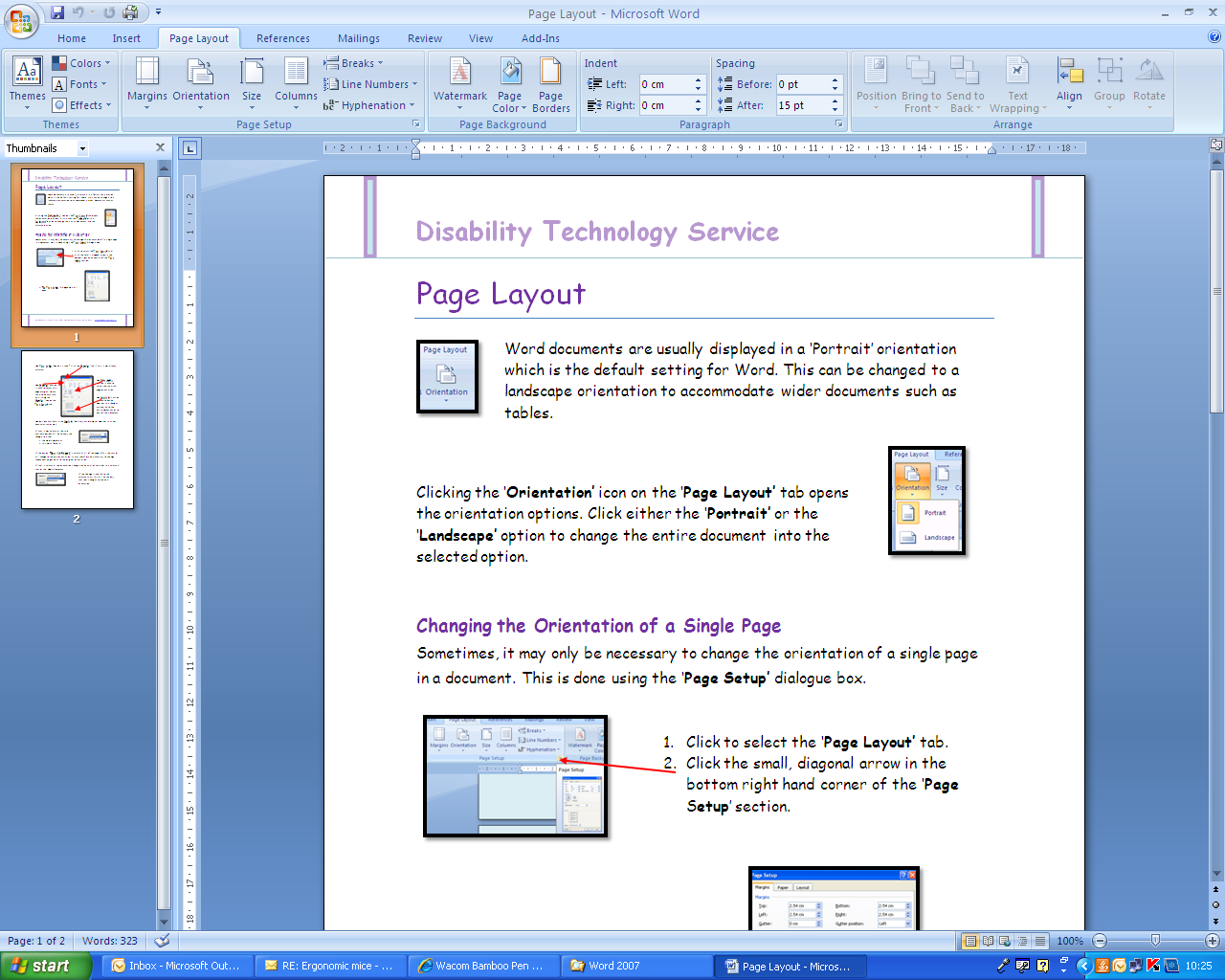 Mae opsiynau gogwydd tudalennau ar y rhuban ‘Cynllun Tudalen/Page Layout’. Gogwydd ‘Portread/‘Portrait’ sydd i ddogfennau Word fel arfer. Gellir newid hyn i ogwydd tirlun ar gyfer dogfennau lletach.  Newid Gogwydd Dogfen Gyfan  Newid Gogwydd Tudalen UnigolWeithiau, dim ond newid gogwydd un dudalen mewn dogfen fydd ei angen. Gwneir hyn drwy ddefnyddio blwch dialog ‘Gosodiad Tudalen/Page Setup’.Os dewisir yr opsiwn ‘O’r man hwn ymlaen/This point forward’, bydd pob tudalen ar ôl y cyrchwr yn newid i’r gogwydd newydd. Efallai y bydd angen newid tudalennau ar ôl hynny yn ôl i’r gogwydd gwreiddiol felly.  Os oes testun wedi ei ddewis, gellir gweithredu’r newid mewn gogwydd i naill ai’r testun sydd wedi ei ddewis neu’r ddogfen gyfan. Dewiswch y rhuban ‘Cynllun Tudalen/Page Layout’ Cliciwch yr icon ‘Gogwydd/Orientation’. Bydd hyn yn agor cwymplen. Cliciwch i ddewis yr opsiwn a ddymunwch.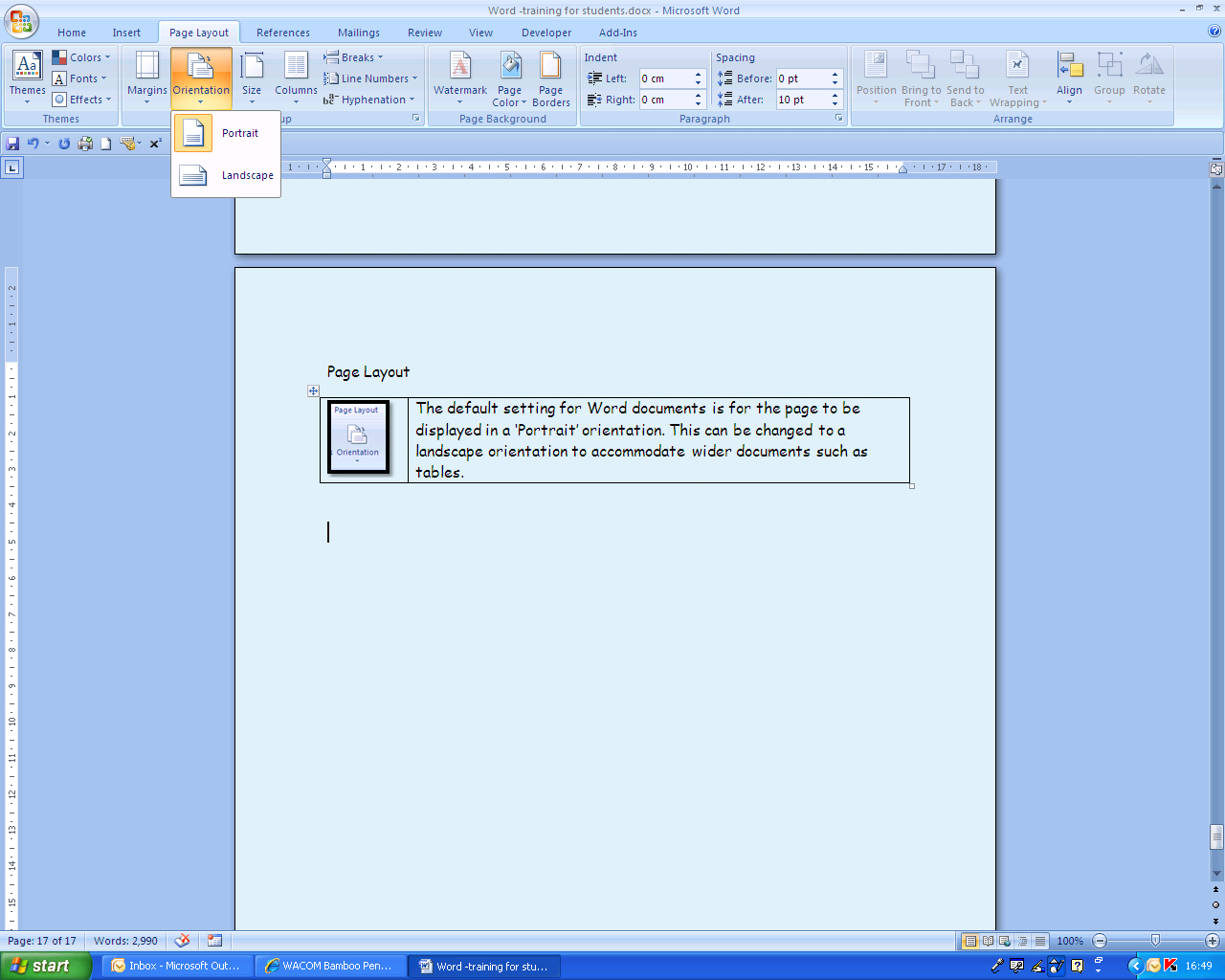 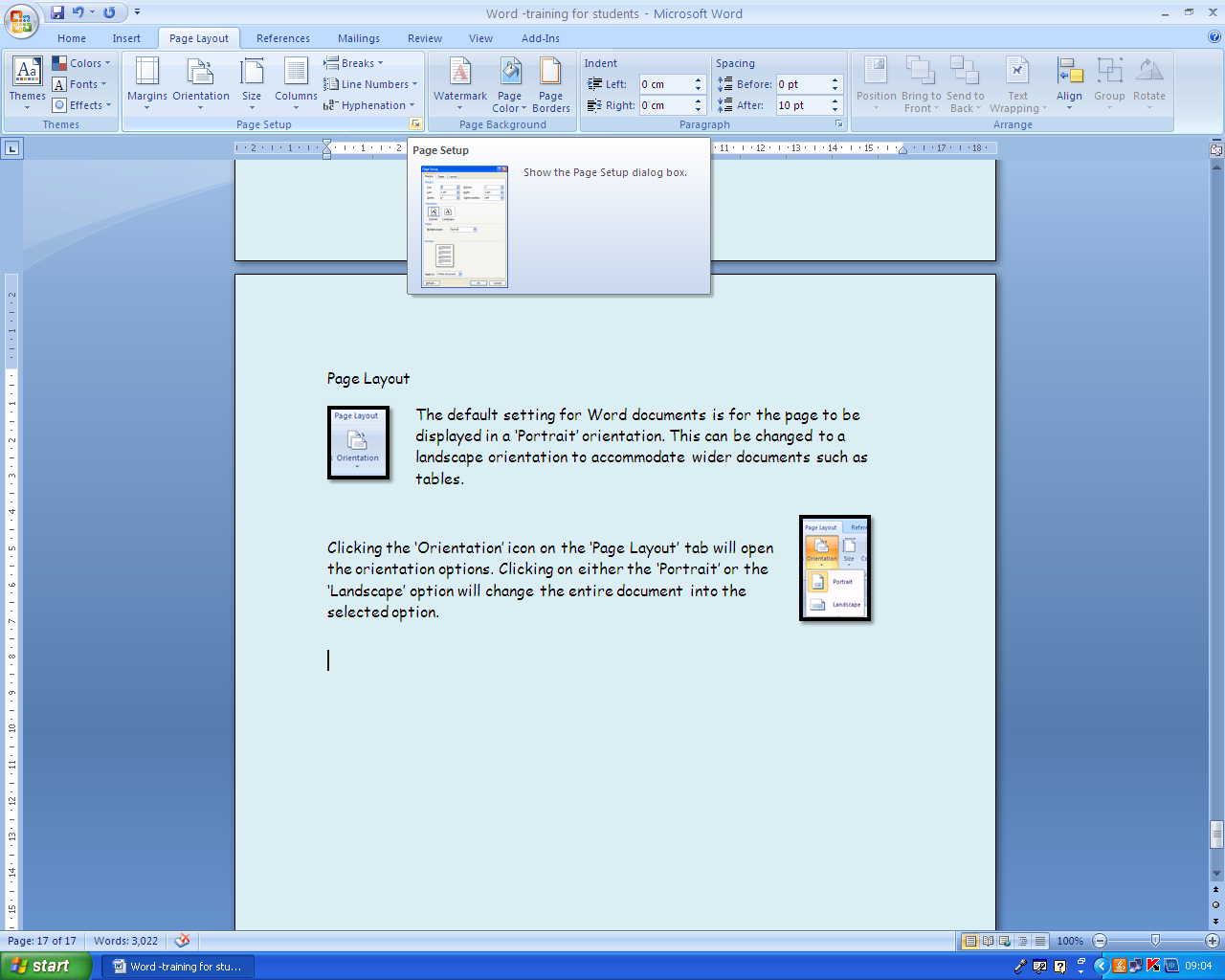 Cliciwch i ddewis y tab ‘Cynllun Tudalen/Page Layout’. Cliciwch y saeth fach groeslinol yng nghornel dde gwaelod yr adran ‘Gosodiad Tudalen/Page Setup’.Cliciwch i ddewis y tab ‘Cynllun Tudalen/Page Layout’. Cliciwch y saeth fach groeslinol yng nghornel dde gwaelod yr adran ‘Gosodiad Tudalen/Page Setup’.Cliciwch i ddewis y tab ‘Cynllun Tudalen/Page Layout’. Cliciwch y saeth fach groeslinol yng nghornel dde gwaelod yr adran ‘Gosodiad Tudalen/Page Setup’.Bydd y blwch dialog ‘Gosodaid Tudalen/Page Setup’ yn agor	Bydd y blwch dialog ‘Gosodaid Tudalen/Page Setup’ yn agor	Bydd y blwch dialog ‘Gosodaid Tudalen/Page Setup’ yn agor	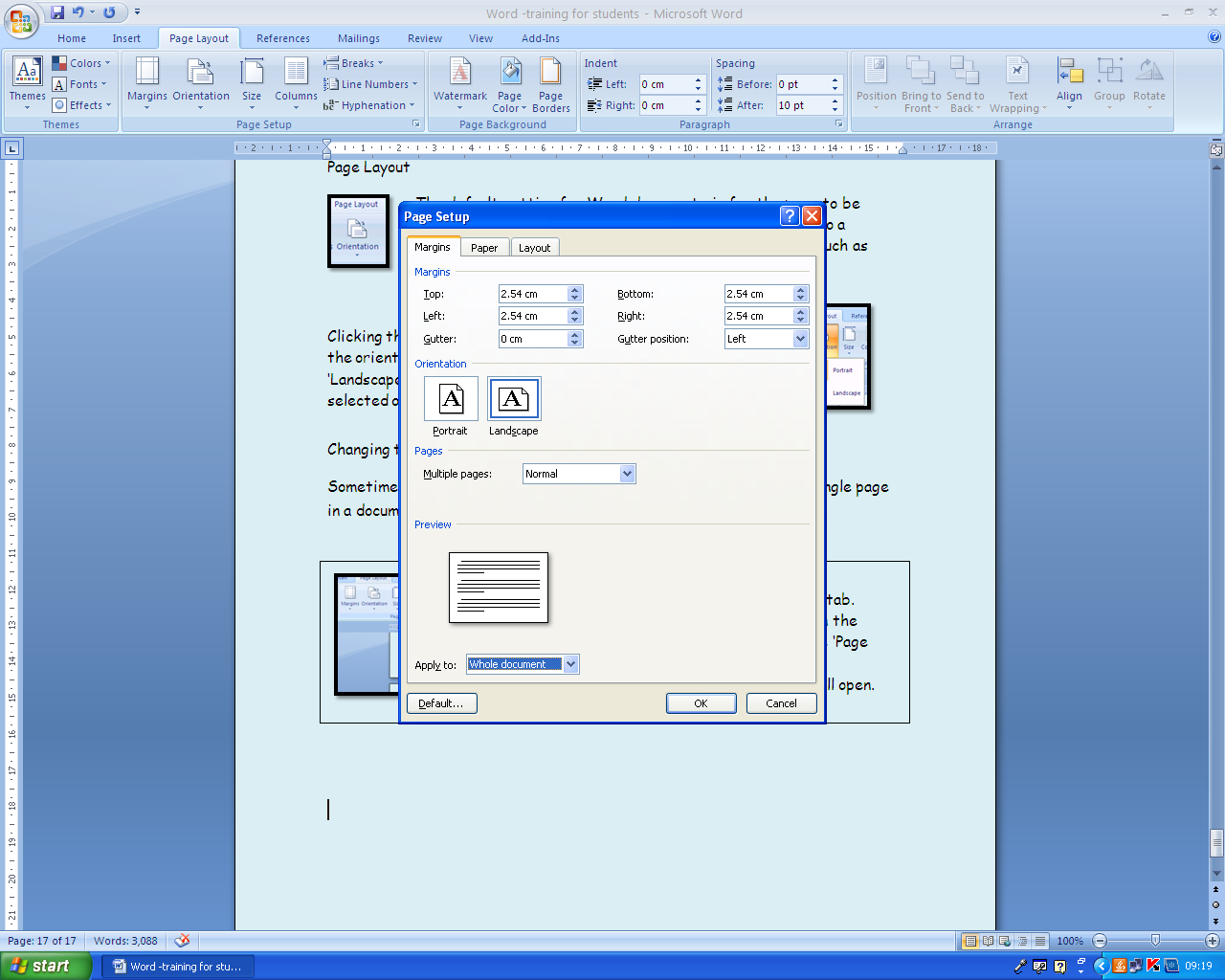 Mae gan y blwch ‘Gosodiad Tudalen/Page Setup’ 3 thab – cliciwch y tab ‘Ymylon/Margins’ os nad yw hyn eisoes wedi ei ddewis.Mae gan y blwch ‘Gosodiad Tudalen/Page Setup’ 3 thab – cliciwch y tab ‘Ymylon/Margins’ os nad yw hyn eisoes wedi ei ddewis.Mae gan y blwch ‘Gosodiad Tudalen/Page Setup’ 3 thab – cliciwch y tab ‘Ymylon/Margins’ os nad yw hyn eisoes wedi ei ddewis.Mae gan y blwch ‘Gosodiad Tudalen/Page Setup’ 3 thab – cliciwch y tab ‘Ymylon/Margins’ os nad yw hyn eisoes wedi ei ddewis.Mae’r opsiynau posibl sydd yn y blwch ‘Gweithredu/Apply to’ yn amrywio yn ôl a ydych wedi dewis testun ai peidio. Os nad oes testun wedi ei ddewis, bydd y ddau opsiwn posibl yn cael eu gweithredu i newid naill ai 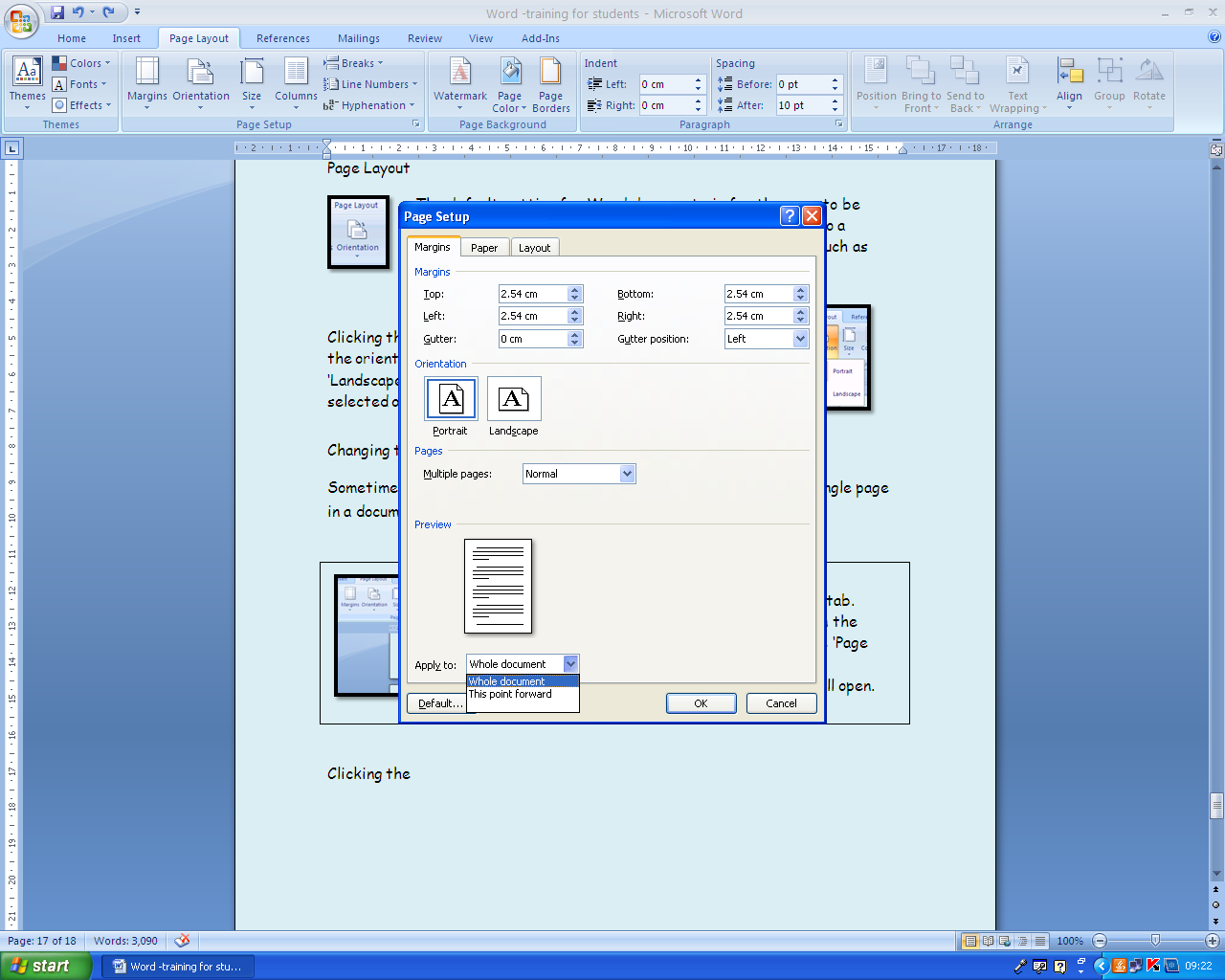 y ddogfen gyfan neu o’r man hwn ymlaenMae’r opsiynau posibl sydd yn y blwch ‘Gweithredu/Apply to’ yn amrywio yn ôl a ydych wedi dewis testun ai peidio. Os nad oes testun wedi ei ddewis, bydd y ddau opsiwn posibl yn cael eu gweithredu i newid naill ai y ddogfen gyfan neu o’r man hwn ymlaenMae’r opsiynau posibl sydd yn y blwch ‘Gweithredu/Apply to’ yn amrywio yn ôl a ydych wedi dewis testun ai peidio. Os nad oes testun wedi ei ddewis, bydd y ddau opsiwn posibl yn cael eu gweithredu i newid naill ai y ddogfen gyfan neu o’r man hwn ymlaenMae’r opsiynau posibl sydd yn y blwch ‘Gweithredu/Apply to’ yn amrywio yn ôl a ydych wedi dewis testun ai peidio. Os nad oes testun wedi ei ddewis, bydd y ddau opsiwn posibl yn cael eu gweithredu i newid naill ai y ddogfen gyfan neu o’r man hwn ymlaen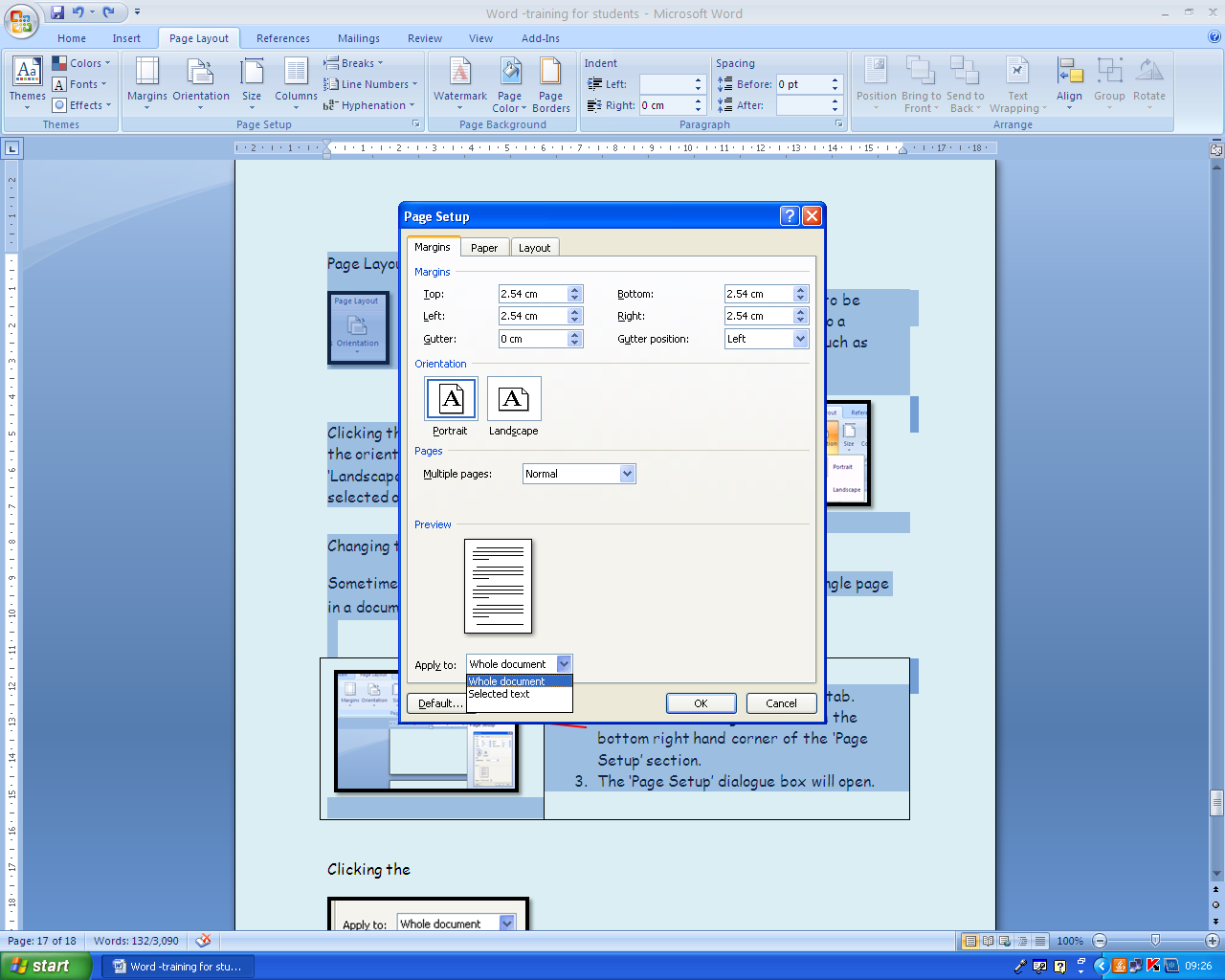 Os gweithredir y newid ar gyfer dim ond y testun sydd wedi ei ddewis, dim ond y testun hwnnw fydd yn newid ei ogwydd.  